                  РОССИЙСКАЯ ФЕДЕРАЦИЯ                              ООО НАУЧНО-ПРОИЗВОДСТВЕННОЕ            ПРЕДПРИЯТИЕ «Ф Р О М И Р» 344038, г. Ростов-на-Дону,ул. Ленина , 44 / 13Факс/телефон  8(863)2 45-44-84                                      2 42-62-43жел.дор. тел./Факс (0950) 5-55-91E- mail: fromir@nppfromir.ru   http://fromir.ru/№ 218- Пи от  «03»    августа    2016 г. Оборудование для тепловозов Коммерческое предложение      ООО НПП «ФРОМИР» более 25 лет занимается разработкой и поставкой автоматических гребнесмазывателей (АГС8, АГС9, АГС10) в локомотивные депо МПС (ОАО «РЖД»),  метрополитен  и на промышленные предприятия.  Гребнесмазывателями нашего производства оборудовано более 20 000 локомотивов.      Использование гребнесмазывателей типа АГС позволяет существенно  снизить интенсивность износа гребней локомотивов, уменьшить боковой износ рельсов.  Это способствует сокращению простоев локомотивов в ремонте,  уменьшает расходы, связанные с ремонтом колёсных пар и пути. Применение гребнесмазывателей сокращает расход топлива и электроэнергии за счёт уменьшения  сопротивления движению.  Смазка гребней способствует облегчению вписывания в кривые малого радиуса. В результате повышается безопасность движения, уменьшается вероятность схода в кривой,  снижается шумовой эффект от контакта колеса и рельса.       В качестве смазочного материала могут использоваться как жидкие, так и консистентные смазки: «ПУМА-МГ», «ДОН-АГС-8» (рекомендуемая), трансмиссионные смазки, осевое масло, индустриальное масло, и т. п. Вместимость баков АГС8 — 24 л. Расход смазки ~ 5 гр. на км.(заправка баков АГС8  -  1- 2 раза в месяц).        ООО НПП «ФРОМИР» поставляет и производит монтаж гребнесмазывателей АГС на все типы  железнодорожного подвижного состава, в том числе  тепловозы   ТЭМ-2,ТЭМ-15, ТЭМ-18, ТЭМ7, ТГМ-4, ТГМ-6,  ЧМЭ3 ,  ТЭМ15, 2ТЭ10, тяговые агрегаты ОПЭ1, НП1 т. п.      Справка о  результатах    применения гребнесмазывателей АГС8 на локомотивах некоторых промышленных предприятий  прилагается. (http://fromir.ru/ )      В 2016 г. стоимость одного локомотиво-комплекта гребнесмазывателя АГС8 с учётом монтажа на локомотив, сдачи в эксплуатацию, обучения обслуживающего персонала и гарантийного обслуживания в течение 24 месяцев, составляет 123 800 рублей (без  НДС и транспортных расходов). Стоимость АГС8 без монтажа 94 950 руб.  Срок поставки - в течение 45 дней после поступления предоплаты  100 % на Р/счёт ООО НПП «ФРОМИР». При наличии продукции на сладе - поставка в течение 15 дней. Срок предварительной подготовки и выполнения монтажа АГС8  на локомотив - не более 3 дней.        Готовы рассмотреть Ваши пожелания и предложения.                     С уважением,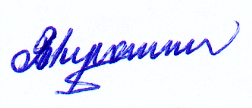           Генеральный директор                                      В. Г. Мирошниченко                                                                     Исп.  Дорожкин В.Н.Тел: 8(863)242-62-43E- mail:DVN@nppfromir.ru